LIC. EN DERECHO/ CONTRATOS/ REVISIÓN ESCRITURAS/ AUDITORIA/ FINIQUITOS/ ERP ENKONTROL/ GESTIÓN EMPRESA INCLUYENTE/ 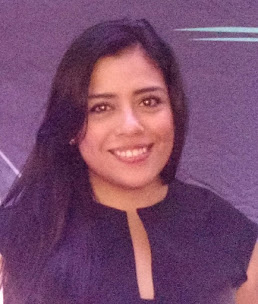 ALEJANDRA DEANTES VILLAFUERTEDirección: Terrazas, Tequisquiapan, San Luis Potosí, C.P. 78230.Email: ale.deantes@gmail.comTeléfono celular: 3312355141Estado civil: SolteraFecha de nacimiento: 27 de abril de 1987.FORMACIÓN ACADÉMICALicenciatura: Licenciatura en derecho, generación 14/08/2006- 11/12/2010. Titulada del ITESO (Instituto Tecnológico y de Estudios Superiores de Occidente) en Guadalajara, Jalisco.IDIOMASInglés fluido (escrito y hablado)EXPERIENCIA LABORAL.GRUPO SOLIDO (01/2017 – Actual)Puesto: Abogado corporativoResponsabilidades:Auditoria a expedientes administrativos de constructora e inmobiliaria. Entrega de finiquitos y liquidaciones a personal de la empresa.Elaboración y revisión de contratos de prestación de servicios, suministro, comodato, de obra, arrendamientos, políticas de trabajo. Elaboración y revisión de escrituras, poderes, certificación de hechos, actas de asamblea, régimen de condominio, compraventas.Coordinación con despachos y Notarías externos (actas constitutivas, poderes, certificación de Hechos, juicios).Manejo de ERP ENKONTROL (Solicitud de recursos). Atención de quejas de PROFECO.Atención de consignación de llaves en Juzgados.Opciones de compra de terrenos. Asistencia a Asambleas para designación de Consejo de Administración de Condóminos.Control y resguardo de expedientes y documentos jurídicos, así como la administración mediante base de datos. Ratificación de renuncias ante Junta Local de Conciliación y Arbitraje.Implementación de transferencia de personal de outsourcing a corporativo (recabar firmas del expediente jurídico maestro).GRUPO VIDA (01/2016 – 01/2017)Puesto: Abogado Corporativo Jr.Responsabilidades:Gestión e implementación de distintivo empresa incluyente “Gilberto Rincón Gallardo” 2016, otorgado por la Secretaría del Trabajo y Previsión Social. Elaboración y revisión de contratos de obra, suministro, prestación de servicios, arrendamientos, compraventas. Coordinación con despachos externos para seguimientos de juicios laborales.Manejo de bases de datos para llevar el control de todos los contratos y documentación jurídica de la empresa. Solicitudes de registro de marca ante el IMPICITICAPITAL (01/2015 – 01/2016)Puesto: Abogado CorporativoResponsabilidades:Elaboración, revisión, seguimiento y negociación de contratos de compraventa, convenios de adhesión, convenios modificatorios, cesión de derechos, convenios de terminación, etc. Gestión con Banco Monex y Banco Azteca para formalización de escrituras, llenado de formato PLD.CONAFOR - COMISIÓN NACIONAL FORESTAL (05/2013 – 01/2015)Puesto: Analista Jurídico de lo ContenciosoResponsabilidades:Elaboración de Convenios de terminación, renuncias y ratificación ante la Junta Federal.Informes previos y justificados. SAT - SERVICIO DE ADMINISTRACIÓN TRIBUTARIA (04/2011 -05/2012)Puesto: Abogado TributarioResponsabilidades:Procedimiento Administrativo de Ejecución, citatorios, notificaciones, embargos, requerimientos de pago, actas circunstanciadas de hechos.TRABAJO EN EL EXTRANJEROTravel Joy Hotel en Londres, Inglaterra (06/2012 – 12/2012)Encargada de check  in/ out de huéspedes, encargada de caja, atención a cliente.HABILIDADESProactiva, organizada, liderazgo, analítica, PASATIEMPOSCrossFit, leer, películas, conocer nuevos lugares.SOFTWARE & HARDWAREManejo de Office (Excel, Word, PP), Outlook/e-mail, búsqueda y manejo de información en internet, scanner, fax, copiadora/impresora, conmutador.